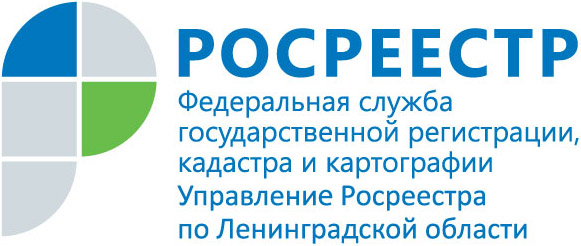 ПРЕСС-РЕЛИЗКак погасить запись об ипотеке в ЕГРН?Зачастую люди сталкиваются с тем, что деньги за квартиру по кредиту банку выплачены, но запись об ипотеке в Едином государственном реестре недвижимости (далее - ЕГРН) не погашена, т.е. квартира находится в залоге у банка. Важно отметить, что наличие обременения может серьезно повлиять на дальнейшее распоряжение вашим имуществом.Для разрешения подобных ситуаций необходимо погасить в ЕГРН регистрационную запись об ипотеке,  по основаниям, предусмотренным Федеральным законом от 16 июля 1998 года N 102-ФЗ "Об ипотеке (залоге недвижимости)": регистрационная запись об ипотеке погашается в течение трех рабочих дней с момента поступления в орган регистрации прав заявления владельца закладной, совместного заявления залогодателя и залогодержателя, заявления залогодателя с одновременным представлением закладной, содержащей отметку владельца закладной об исполнении обеспеченного ипотекой обязательства в полном объеме, либо решения суда, арбитражного суда о прекращении ипотеки. Подать заявление о погашении регистрационной записи об ипотеке можно через портал Росреестра или в МФЦ. За погашение записи об ипотеке государственная пошлина не уплачивается.